Универзитет уметности у БеоградуФакултет Примењених уметности у БеоградуКанцеларија за међународну сарадњу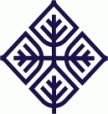 Ф О Р М У Л А Р САГЛАСНОСТ ОДСЕКА И ПРЕДМЕТНИХ НАСТАВНИКА Еразмус (Erasmus), Цепус (Ceepus)  и Билатерални програм мобилности студенатаСАГЛАСНОСТ ОДСЕКА И ПРЕДМЕТНИХ НАСТАВНИКАОвим писменом ја ниже потписани шеф Одсека ...................................................... потврђујем да је на састанку Одсека........................................................ одржаног .................................................................  утврђено да се студенту ...................................................................................................... одобри признавање периода мобилности у периоду ....................................................И З Ј А В А СВИХ ПРЕДМЕТНИХ НАСТАВНИКАпопунити пре одласка на мобилностСагласaн/а сам да студенту .....................................................Признам период мобилности за назначени ............. семестар. Остварене резултате ћу, по повратку студента са мобилности, размотрити и дати одлуку о признавању – делимичном признавању или не признавању.Имена и презимена предметних наставника  и потпис .................................................................. ...................................................................................................................................................................................................................................................................................................................................................................................................................................................................................................................................................................................................................................                                                                                            Академски ЕСПБ координатор                                                                                       Потпис и печат                                 ОДЛУКА ПРЕДМЕТНИХ НАСТАВНИКАпопунити по повратку са мобилностиЈа ниже потписан .............................................., Одсек...................... предмет........................По повратку са мобилности студента, увидом у силабусе предмета и увидом у резултате остварене на мобилностиСагласaн/а сам да студенту .....................................................Признам - Не признам - Делимично признам остварене резултате у периоду мобилности за назначени ............семестар школске ...........................1-ЕСПБ поене, бројем и словима .............................................................2- Остварене оцене, бројем и словима .............................................................Као еквивалент предмету ..................................................................................                                                                                                                                            ....................................................                                        .......................................................    Предметни наставник                                                Академски ЕСПБ координатор                                                                                             ........................................................                                                                          Продекан за наставу                                                                                                                                                                              Потпис и печат ПОДАЦИ О СТУДЕНТУ-ПОДНОСИОЦУ ЗАХТЕВАПОДАЦИ О СТУДЕНТУ-ПОДНОСИОЦУ ЗАХТЕВАПОДАЦИ О СТУДЕНТУ-ПОДНОСИОЦУ ЗАХТЕВАПодносилац захтева(име и презиме студента)Адреса становања у току студијаТелефонИнтернет адреса / е-mailСтудијски програмОдсекБрој индексаНавести предмете које би по распореду студент слушао и полагао на матичном Факултету у оквиру семестрапланиране мобилности(уз сваки предмет навести име и презиме наставника)Навести предмете које би по распореду студент слушао и полагао на матичном Факултету у оквиру семестрапланиране мобилности(уз сваки предмет навести име и презиме наставника)Навести предмете које би по распореду студент слушао и полагао на матичном Факултету у оквиру семестрапланиране мобилности(уз сваки предмет навести име и презиме наставника)Навести предмете које би по распореду студент слушао и полагао на матичном Факултету у оквиру семестрапланиране мобилности(уз сваки предмет навести име и презиме наставника)Навести предмете које би по распореду студент слушао и полагао на матичном Факултету у оквиру семестрапланиране мобилности(уз сваки предмет навести име и презиме наставника)Навести предмете које би по распореду студент слушао и полагао на матичном Факултету у оквиру семестрапланиране мобилности(уз сваки предмет навести име и презиме наставника)Навести предмете које би по распореду студент слушао и полагао на матичном Факултету у оквиру семестрапланиране мобилности(уз сваки предмет навести име и презиме наставника)Потпис студентаПОДАЦИ О УСТАНОВИ ДОМАЋИНУПОДАЦИ О УСТАНОВИ ДОМАЋИНУНазив установе, место, адреса и телефонНазив међународног програма у оквиру кога се спроводи мобилностОдсек који прихвата студентаКонтакт особаИнтернет адреса / е-mailТелефонВреме и место реализације   (датум почетка и завршетка семестра)Навести документа која се достављају у прилогу.НапоменеИ З Ј А В Аo прихватању обавезе студента на мобилностиЈа ниже потписани ...............................................................се обавезујем да ћу благовремено обавестити предметне наставнике, одсек и Академског ЕСПБ координатора о избору предмета прилогом Уговора о учењу (Learning Agreement) као и свакој промени предмета у Уговору o учењу.Упознат/a сам да је дозвољено време за прихватање промене предмета један месец од почетка семестра мобилности.Име и презиме :Датум:Место:                                                                                               ....................................................                                                                                           Академски ЕСПБ координатор                                                                      Потпис и печат Ова изјава се сматра прихваћеномстављањем потписа овлашћеног лица и печата на крају овог листа